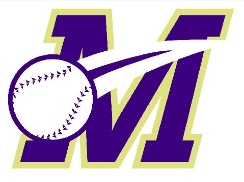  Baseball Association2019 Work Bond Time Sheet / TRAVEL BASEBALLWork Bond Refund – To receive a refund of your work bond, each family is required to devote some volunteer time to the MTBA Travel Program.  Managers, primary on field/in dugout coaches will automatically be eligible for the work bond refund. All others must assist at the Monroe venues when the call for volunteers are needed including – Spring and Fall USABL, Memorial Day Weekend Tournament, Summer Tournaments at JMP and surrounding fields, etc.Your travel team Manager (if you have multiple children playing travel, the Manager of your eldest child’s team) and an MTBA Board member, primarily Russ Church, will need to sign off/validate/verify your volunteering efforts for you to receive the refund. There are no minimum requirements rather it is a qualitative assessment of your volunteering efforts when assistance is requested. This is part of the commitment we seek from our travel players and families. However, it is the volunteer’s responsibility to properly document the hours you have volunteered, this sheet, along with the manager’s assessment will determine the refund.  Simply put, if you make yourselves available and lend assistance when called upon, you will get your refund back. Managers and coaches must also turn in a work bond time sheet to receive their refund.Travel work bond refund checks will be given out in November, typically at the November MTBA Monthly General Membership meeting at the Monroe Recreation Center – (exact dates to be announced). DO NOT GIVE YOUR WORK BOND TIME-SHEET TO YOUR MANAGER AND DO NOT MAIL IT IN!  You must turn in your completed, signed work bond sheet at one of these sessions in order to receive your refund.  Thank you for your service and commitment!Snack Bar / Other Volunteer ActivitiesTravel Manager Signature - _______________________________________________________________________MTBA E-Board Signature - ________________________________________________________________________Volunteer Name:MTBA Team:Address:MTBA Travel Manager Name:DateVolunteer ActivityHours WorkedVerified By: (Mgr or MTBA Official)FOR MTBA USE ONLYCheck Issued?   YES   NO        Issued By:                                 Check #:             Date:             .